Maths Long term planner Year 1 Cycle B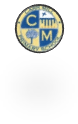 Maths Long term planner Year 1 Cycle BMaths Long term planner Year 1 Cycle BMaths Long term planner Year 1 Cycle BMaths Long term planner Year 1 Cycle BMaths Long term planner Year 1 Cycle BMaths Long term planner Year 1 Cycle BMaths Long term planner Year 1 Cycle BMaths Long term planner Year 1 Cycle BMaths Long term planner Year 1 Cycle BMaths Long term planner Year 1 Cycle BMaths Long term planner Year 1 Cycle BMaths Long term planner Year 1 Cycle BMaths Long term planner Year 1 Cycle BMaths Long term planner Year 1 Cycle BMaths Long term planner Year 1 Cycle BMaths Long term planner Year 1 Cycle BMaths Long term planner Year 1 Cycle BMaths Long term planner Year 1 Cycle BMaths Long term planner Year 1 Cycle BTermWeek 1Week 1Week 1Week 2Week 3Week 3Week 3Week 3Week 4Week 4Week 5Week 5Week 5Week 6Week 7Week 7Week 7Week 8Week 8AutumnNumber: Place ValueWithin 10 (25)Number: Place ValueWithin 10 (25)Number: Place ValueWithin 10 (25)Number: Place ValueWithin 10 (25)Number: Place ValueWithin 10 (25)Number: Place ValueWithin 10 (25)Number: Place ValueWithin 10 (25)Number: Place ValueWithin 10 (25)Number: Place ValueWithin 10 (25)Number: Place ValueWithin 10 (25)Number: Place ValueWithin 10 (25)Number: Place ValueWithin 10 (25)Number: Place ValueWithin 10 (25)Addition and Subtraction (15)Addition and Subtraction (15)Addition and Subtraction (15)Addition and Subtraction (15)Addition and Subtraction (15)Addition and Subtraction (15)AutumnAddition and Subtraction (10)Addition and Subtraction (10)Addition and Subtraction (10)Addition and Subtraction (10)Addition and Subtraction (10)GeometryShapeGeometryShapePosition & DirectionPosition & DirectionPosition & DirectionPosition & DirectionTestsTestsTime (10)Time (10)Time (10)Time (10)SpringNumber: Place ValueWithin 20 (5)Number: Place ValueWithin 20 (5)Number: Place ValueWithin 20 (5)Musical Maths Week – GAP objectivesNumber: Place ValueWithin 20 (10)Number: Place ValueWithin 20 (10)Number: Place ValueWithin 20 (10)Number: Place ValueWithin 20 (10)Number: Place ValueWithin 20 (10)Number: Place ValueWithin 20 (10)Number: Place ValueWithin 20 (10)Number: Place ValueWithin 20 (10)Addition & Subtraction Within 20 (5)SpringAddition & Subtraction Within 20 (10)Addition & Subtraction Within 20 (10)Addition & Subtraction Within 20 (10)Addition & Subtraction Within 20 (10)Number: Place Value Within 50 (5)Number: Place Value Within 50 (5)Number: Place Value Within 50 (5)Number: Place Value Within 50 (5)TestsTestsNumber: Place Value Within 50 (5)Number: Place Value Within 50 (5)Number: Place Value Within 50 (5)Length & Height (5)Length & Height (5)SummerLength & Height (5)  Length & Height (5)  Mass & Volume (10)Mass & Volume (10)Mass & Volume (10)Mass & Volume (10)Multiplication & Division (15)Multiplication & Division (15)Multiplication & Division (15)Multiplication & Division (15)Multiplication & Division (15)Multiplication & Division (15)Multiplication & Division (15)Multiplication & Division (15)SummerFractions (10)Fractions (10)Fractions (10)Fractions (10)Number: Place ValueWithin 100 (5)Number: Place ValueWithin 100 (5)Number: Place ValueWithin 100 (5)Number: Place ValueWithin 100 (5)Tests Tests Tests Number: Place ValueWithin 100 (5)Number: Place ValueWithin 100 (5)Money (5)Money (5)Focus Focus Test weeksTest weeksTest weeksMeasuresMeasuresMeasuresMeasuresMeasuresNumberNumberNumberNumberReview time/GAPReview time/GAPReview time/GAPGeometryGeometryGeometry